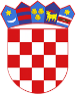 R  E  P  U  B  L  I  K  A    H  R  V  A  T  S  K  APOŽEŠKO-SLAVONSKA ŽUPANIJAGRAD POŽEGA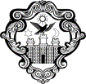 GradonačelnikKLASA: 350-02/23-03/1URBROJ: 2177-1-01/01-24-45Požega, 23. siječnja 2024.GRADSKOM VIJEĆU GRADA POŽEGEPREDMET:  Prijedlog Odluke o VI. izmjenama i dopunama Generalnog urbanističkog plana Grada Požege- dostavlja se Na temelju članka 62. stavka 1. podstavka 1. Statuta Grada Požege (Službene novine Grada Požege, broj: 2/21., 11/22 - u nastavku teksta: Statut) te članka 59. stavka 1. i članka 61. stavka 1. i 2. Poslovnika o radu Gradskog vijeća Grada Požege (Službene novine Grada Požege, broj: 9/13., 19/13., 5/14., 19/14., 4/18., 7/18.- pročišćeni tekst, 2/20., 2/21. i 4/21.- pročišćeni tekst), dostavlja se Naslovu na razmatranje i usvajanje Prijedlog Odluke o VI. izmjenama i dopunama Generalnog urbanističkog plana Grada Požege.Pravni temelj za donošenje ove Odluke je u odredbi članka 35. stavka 1. točke 2. Zakona o lokalnoj i područnoj (regionalnoj) samoupravi (Narodne novine, broj: 33/01, 60/01.- vjerodostojno tumačenje, 129/05., 109/07., 125/08., 36/09., 150/11., 144/12., 19/13.- pročišćeni tekst, 137/15.- ispravak, 153/13., 65/17., 123/17., 98/19. i 144/20.), članka 109. Zakona o prostornom uređenju (Narodne novine, broj: 153/13., 65/17., 114/18., 39/19. i 67/23.), te članka 39. stavka 1. podstavka 3. Statuta.GRADONAČELNIK  dr.sc. Željko Glavić, v.r.PRIVITAK:Zaključak Gradonačelnika Grada PožegePrijedlog Odluke o VI. izmjenama i dopunama Generalnog urbanističkog plana Grada PožegeMišljenje Zavoda za prostorno uređenje Požeško-slavonske županijeR  E  P  U  B  L  I  K  A    H  R  V  A  T  S  K  APOŽEŠKO-SLAVONSKA ŽUPANIJAGRAD POŽEGAGradonačelnikKLASA: 350-02/23-03/1URBROJ: 2177-1-07-04/01-24-37Požega, 23. siječnja 2024.Na temelju članka 44. i članka 48.stavka 1. točke 1. Zakona o lokalnoj i područnoj (regionalnoj) samoupravi Narodne novine, broj: 33/01, 60/01.- vjerodostojno tumačenje, 129/05., 109/07., 125/08., 36/09., 150/11., 144/12., 19/13.- pročišćeni tekst, 137/15.- ispravak, 153/13., 65/17., 123/17., 98/19. i 144/20.), članka 105. Zakona o prostornom uređenju (Narodne novine, broj: 153/13., 65/17., 114/18., 39/19. i 67/23.), te članka 62. stavka 1. Statuta Grada Požege (Službene novine Grada Požege, broj: 2/21., 11/22.), Gradonačelnik Grada Požege, dana 23. siječnja 2024. godine,  donio je sljedećiZ A K L J U Č A KUtvrđuje se Konačni prijedlog VI. izmjena i dopuna Generalnog urbanističkog plana Grada Požege izrađen po Zavodu za urbanizam i izgradnju d.d., Osijek, Šetalište kardinala Franje Šepera 12.Gradonačelnik Grada Požege predlaže Gradskom vijeću Grada Požege da razmotri i u istovjetnom tekstu usvoji Konačni prijedlog VI. izmjena i dopuna Generalnog urbanističkog plana Grada Požege. GRADONAČELNIKdr. sc. Željko Glavić, v.r.DOSTAVITI:Gradskom vijeću Grada PožegePismohranaO b r a z l o ž e n j euz Odluku o VI. izmjenama i dopunama Generalnog urbanističkog plana Grada PožegeI.	PRAVNA OSNOVAPravna osnova za ovaj prijedlog je u odredbi: 1) članka 35. Zakona o lokalnoj i područnoj (regionalnoj) samoupravi (Narodne novine, broj: 33/01, 60/01.- vjerodostojno tumačenje, 129/05., 109/07., 125/08., 36/09., 150/11., 144/12., 19/13.- pročišćeni tekst, 137/15.- ispravak, 123/17., 98/19. i 144/20.) (kojim su propisane ovlasti predstavničkog tijela 2) članka 109. Zakona prostornom uređenju (Narodne novine, broj: 153/13., 65/17., 114/18., 39/19. , 98/19. i 67/23) kojim je propisano da Prostorni plan uređenja grada donosi gradsko vijeće3) članka 39. Statuta Grada Požege (Službene novine Grada Požege, broj: 2/21. I 11/22).II.	RAZLOG ZA DONOŠENJE ODLUKERazlozi za izradu i donošenje VI. izmjena i dopuna Generalnog urbanističkog plana Grada Požege su:- stvaranje preduvjeta za realizaciju projekta Revitalizacija povijesne jezgre Grada Požege, koji podrazumijeva planiranje sadržaja u interesu Grada Požege i Požeško-slavonske županije u sklopu provedbe ITU mehanizma u urbanom području Grada Požege ukidanjem planiranog prometnog koridora preko k.č.br.1997, k.o. Požega, te usklađivanjem odredbi za provođenje primjenjivih u zahvatu: Revitalizacija povijesne jezgre Grada Požege,25. SJEDNICA GRADSKOG VIJEĆA GRADA POŽEGETOČKA 2. DNEVNOG REDAPRIJEDLOG ODLUKEO VI. IZMJENAMA I DOPUNAMA GENERALNOG URBANISTIČKOG PLANA GRADA POŽEGEPREDLAGATELJ:	Gradonačelnik Grada PožegeIZVJESTITELJ:	Gradonačelnik Grada PožegeSiječanj 2024.